Исполни детскую мечту Так приятно быть нужным и знать, что пусть небольшая, но все-таки  поддержка, кому-то очень нужна, а порой даже необходима.   Общими усилиями  сельских хозяйств, учреждений образования района в Кореличской районной организации Белорусского Общества Красного Креста  собрано и сформировано 25 подарочных наборов, для поздравления детей  к Рождеству и Новому году.Свои  первые поздравления и подарки деткам с ограниченными возможностями, из многодетных семей, в социально-опасном положении, из неполных семей  преподнесла  Кореличская районная организация Белорусского Общества Красного Креста в канун Нового года.Взамен   - море радости, позитива и  улыбок, хорошего настроения и благодарностей!!! Другие ребята  получат подарки ближе к Рождеству из рук  Красно - Крестовского Дедушки Мороза и Снегурочки. 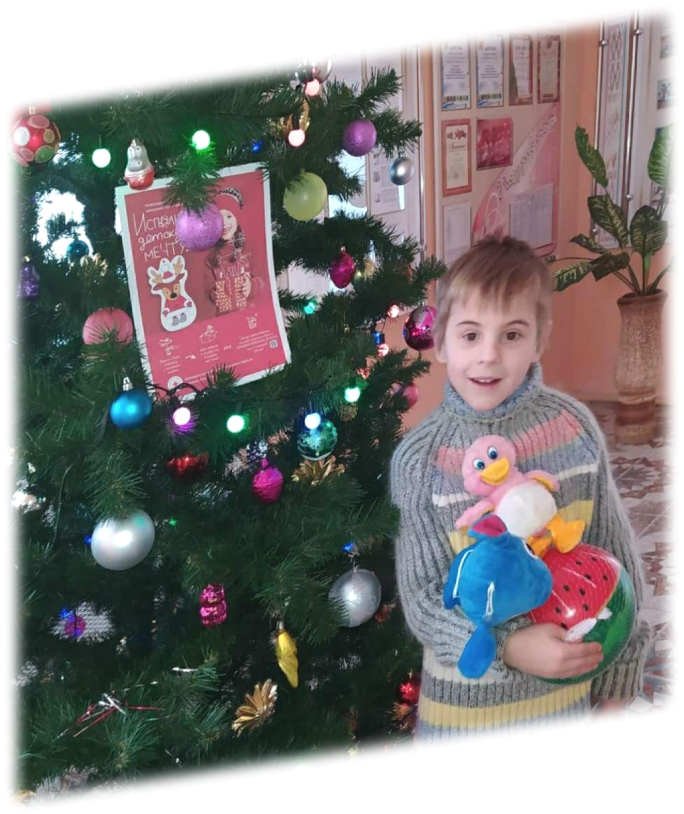 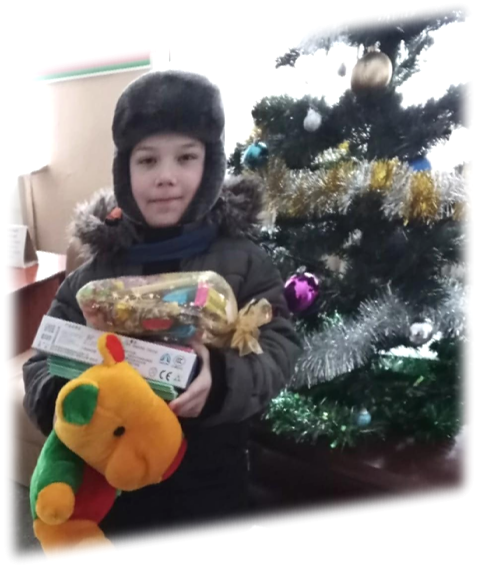 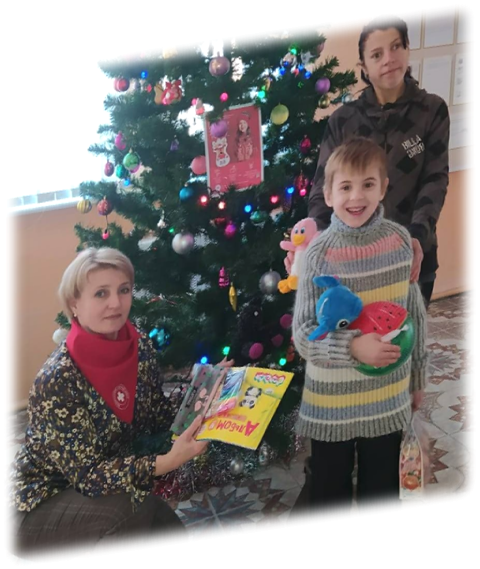 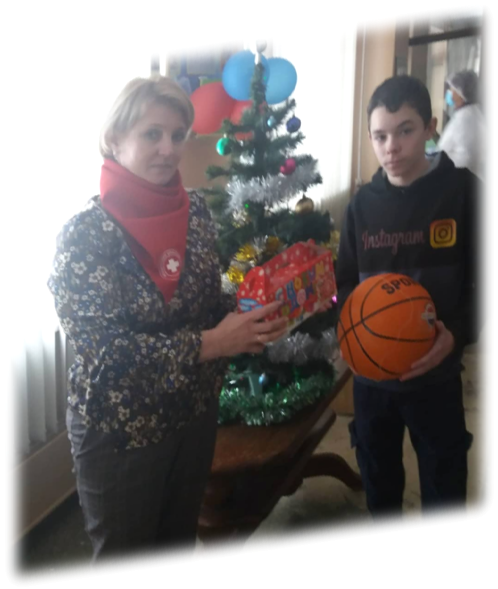 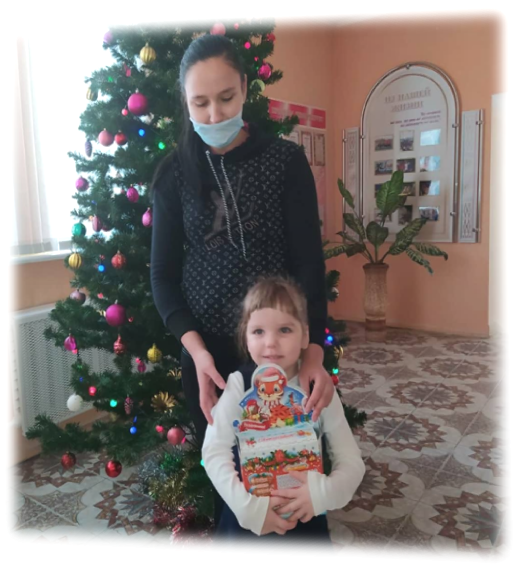 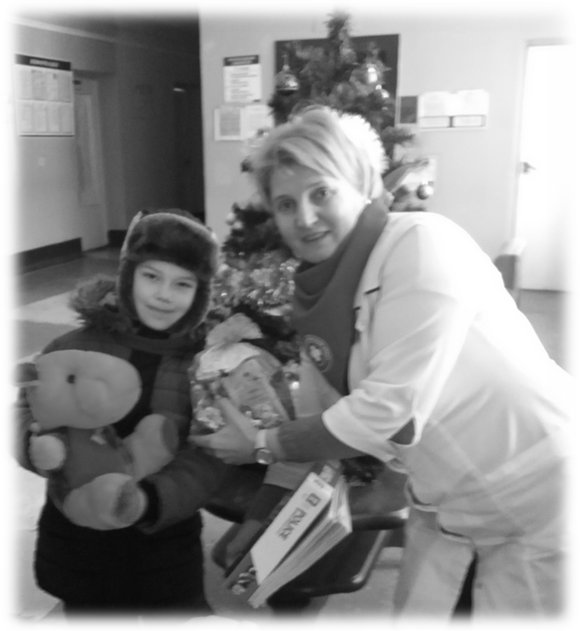 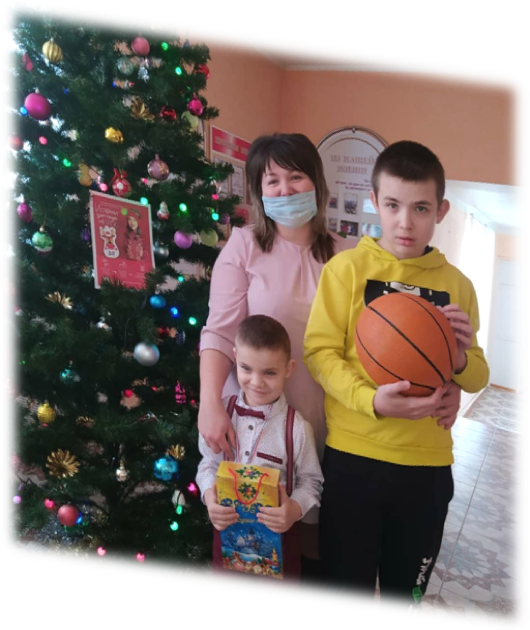 Председатель Кореличской РОБОКК                                        Светлана Санцевич